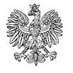 7 SZPITAL MARYNARKI WOJENNEJ Z PRZYCHODNIĄ      Samodzielny Publiczny Zakład Opieki Zdrowotnej    im. kontradmirała profesora Wiesława Łasińskiego               80-305 Gdańsk, ul. Polanki 117  		Gdańsk, dnia 03.02.2023 r.	INFORMACJA O OSZACOWANIU WARTOŚCI ZAMÓWIENIA PUBLICZNEGOw dostawach, usługach, robotach budowlanych zgodnie z art. 222 ust. 4 PzpPrzedmiot zamówienia:  DOSTAWA GAZÓW MEDYCZNYCH ORAZ DZIERŻAWA ZBIORNIKÓW I BUTLI postępowanie nr 27/2023/TPNazwa oraz adres Zamawiającego: 7 Szpital Marynarki Wojennej z Przychodnią Samodzielny Publiczny Zakład Opieki Zdrowotnej imienia kontradmirała profesora Wiesława Łasińskiego, 80 – 305 Gdańsk, ul. Polanki 117,tel.: 58 552 63 01, sekretariat@7szmw.pl , www.7szmw.pl.Nazwa i kod zamówienia według Wspólnego Słownika Zamówień (CPV): 24111500-0 Gazy medyczneTermin obowiązywania umowy: 12 miesięcy od dnia podpisania umowy.Zamawiający zamierza przeznaczyć w przedmiotowym postępowaniu kwotę brutto: 171 974,23 zł. w tym:                                                                                   kmdr dr n. med. Krzysztof SZABAT                                                                                Komendant                                                                                      7 Szpitala Marynarki Wojennej z Przychodnią                                                                                  Samodzielnego Publicznego Zakładu Opieki Zdrowotnej                                                                                   imienia kontradmirała profesora Wiesława Łasińskiego                                                                                  w Gdańskupakietywartość nettowartość netto w eurostawka VAT %wartość VATwartość brutto1112 800,0025 327,828 %9 024,00121 824,00224 053,405 400,898 %1 924,2725 977,6738 893,401 996,908 %711,479 604,8749 588,602 153,008 %767,0910 355,6953 900,00875,708 %312,004 212,00RAZEM:159 235,4035 754,318 %12 738,83171 974,23